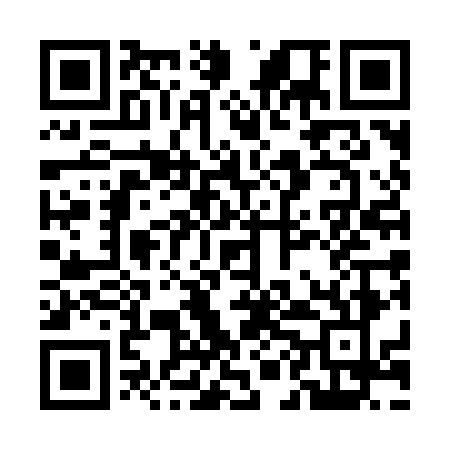 Prayer times for Chatkhali, BangladeshWed 1 May 2024 - Fri 31 May 2024High Latitude Method: NonePrayer Calculation Method: University of Islamic SciencesAsar Calculation Method: ShafiPrayer times provided by https://www.salahtimes.comDateDayFajrSunriseDhuhrAsrMaghribIsha1Wed4:085:2711:563:196:257:452Thu4:075:2611:563:186:267:463Fri4:065:2611:563:186:267:464Sat4:055:2511:563:186:277:475Sun4:045:2411:563:176:277:476Mon4:045:2411:563:176:287:487Tue4:035:2311:563:176:287:498Wed4:025:2311:553:166:287:499Thu4:015:2211:553:166:297:5010Fri4:015:2211:553:166:297:5011Sat4:005:2111:553:166:307:5112Sun3:595:2111:553:156:307:5213Mon3:595:2011:553:156:317:5214Tue3:585:2011:553:156:317:5315Wed3:575:1911:553:156:327:5416Thu3:575:1911:553:146:327:5417Fri3:565:1911:553:146:327:5518Sat3:565:1811:553:146:337:5619Sun3:555:1811:553:146:337:5620Mon3:555:1711:563:146:347:5721Tue3:545:1711:563:136:347:5722Wed3:545:1711:563:136:357:5823Thu3:535:1711:563:136:357:5924Fri3:535:1611:563:136:367:5925Sat3:525:1611:563:136:368:0026Sun3:525:1611:563:136:368:0027Mon3:525:1611:563:136:378:0128Tue3:515:1511:563:126:378:0229Wed3:515:1511:563:126:388:0230Thu3:515:1511:573:126:388:0331Fri3:505:1511:573:126:398:03